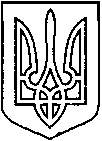 СЄВЄРОДОНЕЦЬКА МІСЬКА ВІЙСЬКОВО-ЦИВІЛЬНА АДМІНІСТРАЦІЯСЄВЄРОДОНЕЦЬКОГО РАЙОНУ  ЛУГАНСЬКОЇ  ОБЛАСТІРОЗПОРЯДЖЕННЯкерівникаСєвєродонецькоїміськоївійськово-цивільноїадміністрації«16» червня2021 року								 №  951Про затвердження Статуту КЗ «Сєвєродонецький міський Палац культури»в новій редакціїКеруючись пунктом 12, пунктом 15 частини 1 статті 4, пунктом 8 частини 3 статті 6 Закону України «Про військово-цивільні адміністрації», статтями 87, 88 Цивільного кодексу України, статтями 24, 52, 53, 54, 57, 137 Господарського Кодексу України, Законом України «Про місцеве самоврядування в Україні»,розпорядженням керівника Сєвєродонецької міської військово-цивільної адміністрації Сєвєродонецького району Луганської області від 19.04.2021 № 497 «Про створення філій в комунальних закладах відділу культури Сєвєродонецької міської військово-цивільної адміністрації Сєвєродонецького району Луганської області»з метою приведення установчих документів у відповідність до вимог чинного законодавства України,зобов’язую:Затвердити Статут комунального закладу «Сєвєродонецький міський Палац культури» (код ЄДРПОУ36804224) в новій редакції (додається).Рішення Сєвєродонецької міської ради від 24 грудня 2016 року 
№ 1022 «Про затвердження нової редакції Статуту КЗ «Сєвєродонецький міський Палац культури» вважати таким, що втратило чинність, з дня державної реєстрації Статуту.Дане розпорядження підлягає оприлюдненню.Контроль за виконанням цього розпорядження покладаю на заступника керівника Сєвєродонецької міської військово-цивільної адміністрації Ірину СТЕПАНЕНКО.КерівникСєвєродонецької міськоївійськово-цивільної адміністрації                               Олександр СТРЮК 